 ALAFFAS                                                  Email: alaffas.374041@2freemail.com 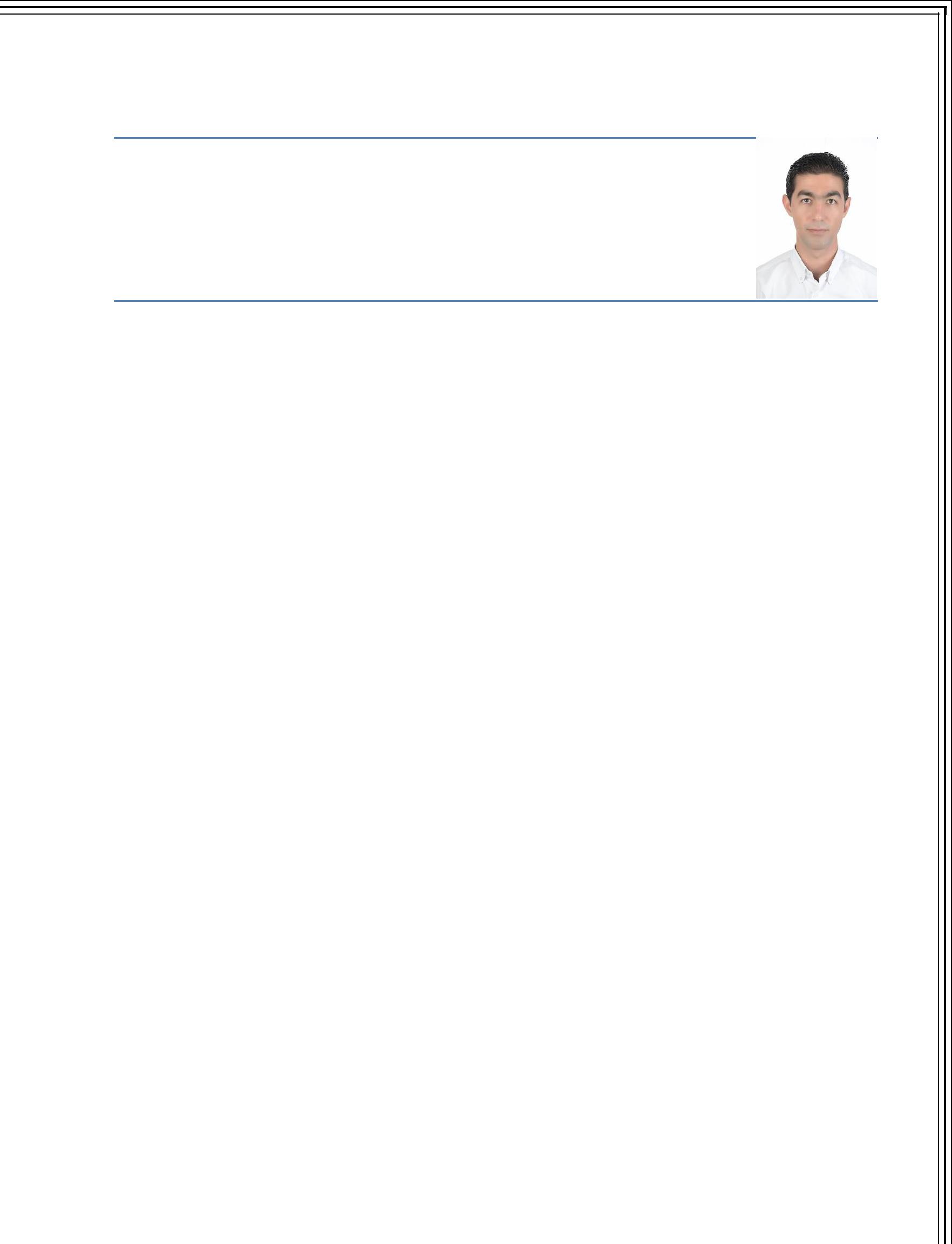 Address: Dubai, United Arab EmiratesGender: Male |	Marital Status: MarriedDate of Birth: 1st Jan 1987	|	Nationality: SyrianDriving License: UAE, SyriaObjectiveI have several years of experience in a variety of fields including sales. In addition to my extensive office experience, I have strong communication, customer service, and administrative skills.EducationAleppo, SyriaMamoun Private University for Science and Technology ‘2008Bachelor in Business AdministrationAleppo, SyriaCommercial High School ‘2004High School CertificateWork ExperienceDubai, UAE – Luxury Plus Rent a Car	[July 2015 – Present]Operations ExecutiveCommunicating with upper management to develop strategic operations goals.Developing strategic long-range plans to achieve strategic objectives.Creating and managing the organization’s fiscal operating and capital budget and expenses.Monitoring operational performance of both internal and external service providers.Monitoring facility condition and environmental performance and recommending or approving funding levels and spending plans.Providing a workplace setting that is conducive to productive work.Monitoring occupant satisfaction.Monitoring construction and renovation projects.Monitoring performance metrics.Receiving and responding to approvals and notifications.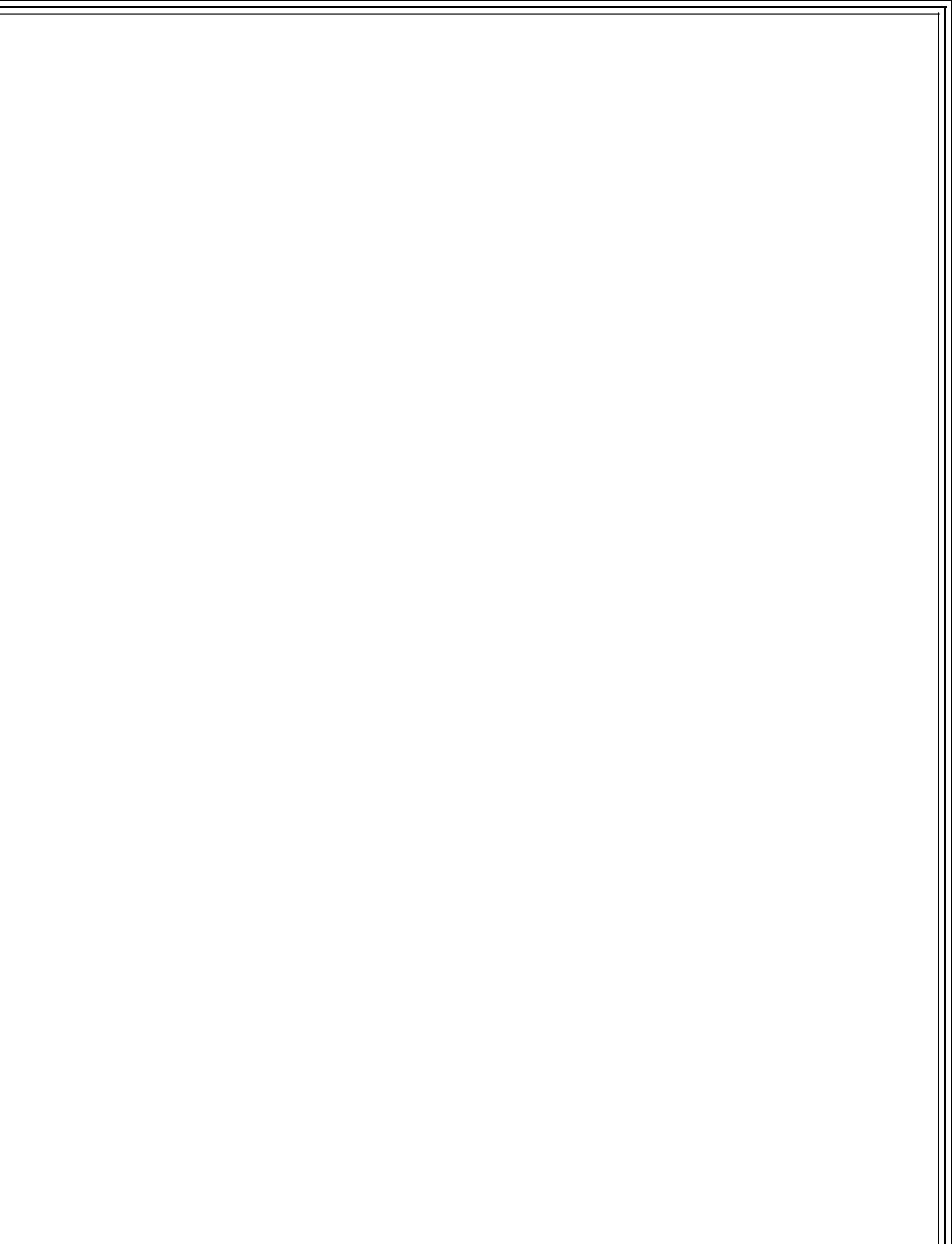 Completing bookings and explaining the terms of rental or leasing agreements o Completing paperwork with the customer and taking paymentso  Showing customers to their vehicle and pointing out any bumps, scrapes orspecial featureso  Checking mileage and inspecting for damage when vehicles are returnedDubai, UAE - Evolia Automobile	[October 2011 – July 2015]Operations and Office AdminWelcomes guests and customers by greeting them, in person or on the telephone; answering or directing inquiries.Prepares reports by collecting and information.Secures information by completing data base backups. o Sending and replying to emailso  Issue company’s chequeso Responsible for the overall maintenance of showroom (equipment, offices) o Responsible for printing of office stationeries, including company envelopes,letterhead, business cards …etc. o Handle courier serviceso Deposit (Cash or Cheques) to the company’s bank account o Preparing the daily schedule for the managero  Finishing cars papers with Dubai Customs and RTAo Adding new cars, specification sheet, and cars photos to the system o Blocking sold cars to the customers on the systemo  Completing all payments with customero  Delivering the car with the papers to the customero  Ensure various car types are available in the showroomDubai, UAE - Ghassan Aboud Cars [August 2008 – August 2011]Office Admin and Manager AssistantWelcomes guests and customers by greeting them, in person or on thetelephone; answering or directing inquiries.Prepares reports by collecting and information.Secures information by completing data base backups. o Sending and replying to emailso  Issue company’s chequeso Responsible for the overall maintenance of showroom (equipment, offices) o Responsible for printing of office stationeries, including company envelopes,letterhead, business cards …etc. o Handle courier serviceso Deposit (Cash or Cheques) to the company’s bank account o Preparing the daily schedule for the managero  Finishing cars papers with Dubai Customs and RTAo Adding new cars, specification sheet, and cars photos to the system o Blocking sold cars to the customers on the systemo  Completing all payments with customero  Delivering the car with the papers to the customero  Ensure various car types are available in the showroomQualificationsComputer SkillsInternet, E-mails, Microsoft OfficeProficient in the use of various computer programs and applicationsSkillsReliable and ResponsibleManagement skills, work as a team or group leaderStrong public relations and marketing skillsEffective time management skillsStrong organizational skills and attention to detail.LanguagesArabic – Native  |  English – Very GoodInterestsBasketball, Swimming